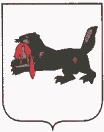 ИРКУТСКАЯ  ОБЛАСТЬМуниципальное образование «Тулунский район»Д У М АТулунского муниципального районапятого созываРЕШЕНИЕ«30 »апреля .                                                    № 395    г. ТулунО  реализации мероприятий  целевой муниципальной  программы «Развитие физической культуры и спорта в Тулунском муниципальном районе на  2012-2014гг.»Заслушав информацию начальника управления по культуре, молодёжной политике и спорту администрации Тулунского муниципального района Константиновой Л.И.  о    реализации мероприятий  целевой  муниципальной программы  «Развитие физической культуры и спорта в Тулунском муниципальном районе на 2012-2014гг.», руководствуясь Уставом муниципального образования «Тулунский район», Дума Тулунского муниципального района Р Е Ш И Л А:         Информацию начальника управления по культуре, молодёжной политике и спорту администрации Тулунского муниципального района Константиновой Л.И о реализации мероприятий целевой муниципальной  программы «Развитие физической культуры и спорта в Тулунском муниципальном районе на 2012-2014гг.» принять к сведению (прилагается).Мэр Тулунскогомуниципального района                                                           М.И. ГильдебрантПриложение к решению Думы Тулунского муниципального района от 30.04.2013г. №395Информация о реализации мероприятий  «Развитие физической культуры и спорта в Тулунском муниципальном районе на 2012-2014гг.»Муниципальная целевая программа «Развитие физической культуры и спорта в Тулунском муниципальном районе  на 2012 - 2014 годы», разработана  управлением по культуре, молодёжной политике и спорту администрации Тулунского муниципального района. Основной целью данной Программы является продолжение работы по развитию системы физкультурно-оздоровительных услуг, предоставляемых населению Тулунского муниципального района, привлечение максимального числа жителей к занятиям физкультурой и спортом. В 2012 году на реализацию программы было запланировано финансирование в сумме 427.0 тысяч рублей. Средства освоены в полном объёме.В том числе:- На развитие материально-технической базы  (обеспечение сборных команд района по игровым видам спорта спортивной формой, приобретение спортивного инвентаря для проведения районных мероприятий,  оснащение сборных команд района, обеспечение  учащихся спортивной школы спортивной формой, приобретение спортивного инвентаря для филиалов спортивной школы) -164.0 тысяч рублей.- На развитие спортивно-массового движения (проведение спортивно-массовых мероприятий среди молодёжи и взрослого населения, комплексные спортивные мероприятия среди сельских поселений: летние районные сельские спортивные игры, зимние районные сельские спортивные игры, районный праздник, посвященный празднованию дня физкультурника, проведение физкультурно-оздоровительных мероприятий в летний период) -  180.0 тысяч рублей.-  на развитие спорта высоких достижений (участие  спортсменов и сборных команд района в областных соревнованиях среди взрослых: областные летние и зимние сельские спортивные игры) - 83.0 тысячи рублей.Показатели эффективности (целевые индикаторы) Программы в сравнении с запланированными составили:1. Удельный вес населения Тулунского района, систематически занимающегося физической культурой и спортом - запланированный показатель13%, показатель 2012 года 14.8% (+1,8%).2. Количество районных спортивных мероприятий - запланированный показатель 35, показатель 2012 года 35.3. Количество участников спортивных  мероприятий - запланированный показатель 6000, показатель 2012 года 6323 (+ 323).4. Число спортсменов Тулунского района, занявших призовые места на областных и Российских соревнованиях, с человек - запланированный показатель 55, показатель 2012 года 63 (+ 8).5. Удельный вес семей, привлеченных к систематическим занятиям физической культурой и спортом - запланированный показатель 1%, показатель 2012 года 1.1% (+ 0.1).Социально-экономический эффект от реализации Программы  выразился в увеличении числа занимающихся физической культурой и спортом, в 2012 году общая численность занимающихся в спортивных секциях и кружках в районе составила  3978 человек, что составляет 14.8% от числа жителей района, в сравнении с 2011 годом процент занимающихся вырос на 1.6.  В  2012 году ведены две ставки инструкторов по спорту в Алгатуйском и Перфиловском сельских поселениях. В МКОУ  ДО «Спортивная школа»   -   открыты и оснащены спортивным инвентарем три  новых отделения: вольной борьбы  в с. Шерагул, бокса в с. Едогон,  кикбоксинга  в с. Гуран.Сборная команда Тулунского района в полном составе приняла участие  в спортивных  зимних и летних Иркутской области. В 2012 году на летних играх в общекомандном зачете команда Тулунского района  заняла 2 место. Впервые  мужская и женская команда по волейболу заняли первые места на этих соревнованиях. Учащаяся МКОУ ДО «Спортивной школы» Зверева Юлия заняла 3 место на Первенстве Мира по «Универсальному бою» среди девушек 16-17 лет в весовой категории до . Сохранена спортивная база и спортивные объекты в сельских поселениях района. Проведён капитальный ремонт освещения и административного здания на стадионе «Урожай» Писаревского сельского поселения, спортивного зала в с. Икей. В районе проводятся зимние и летние районные сельские спортивные игры:  зимние в течении 29 лет, летние в течении 30 лет. На протяжении 5 лет летние сельские игры проходят в селе Бадар. В программу соревнований включены:  волейбол (мужчины и женщины), легкая атлетика, мини-футбол, русская лапта (мужчины и женщина), семейные старты, городки, гиревой спорт, арм. спорт, перетягивание каната.  Зимние игры на протяжении семи лет радушно принимает  Алгатуйское сельское поселение, здесь проводятся соревнования по лыжным гонкам, мини-футболу, баскетболу, шашкам, шахматам, настольному теннису, ринк-бенди. Победителям в общекомандном зачёте в  летних и зимних играх  в 2012 году стала команда с.Икей. В районных зимних сельских спортивных играх приняло участие 18 команд района это  415 участников, а в летних играх - 16 команд -  800  человек.В 2012 году в рамках реализации долгосрочной целевой программе «Развитие физической культуры и спорта в Иркутской области на 2011 – 2015 годы»  Тулунский район получил спортивный инвентарь на сумму 540.0 тысяч рублей и многофункциональную спортивную площадку с искусственным покрытием на сумму 832 тысяч рублей.          Наряду с этим остаются нерешенными некоторые вопросы в сфере развития физической культуры и спорта:-  В 2010 году  в соответствии  с Федеральным Законом от 06.10.2003г.  № 131-ФЗ  «Об общих принципах организации местного самоуправления в Российской Федерации» сельские поселения в полном объеме  осуществляют реализацию  полномочий   по развитию физической культуры и массового спорта на уровне поселения. Дефицит бюджета большей части сельских поселений Тулунского муниципального района сказывается на финансировании мероприятий физической культуры и спорта. В связи с этим не все поселения могут принять участие в межпоселенческих и районных спортивных мероприятиях, т.к. нет средств на  доставку участников к месту проведения соревнований. Средства муниципального бюджета, выделяемые на физическую культуру и спорт не позволяют спортсменам района участвовать в областных и Российских соревнованиях, что естественно снижает спортивное мастерство.- Кадровый состав:  93%    инструкторов по физической культуре в сельских поселениях не имеют специального образования, молодые специалисты не возвращаются в село. - Все спортивные сооружения требуют частичного или  капитального ремонта (спортивный комплекс с. Нижний .Бурбук находится в аварийном состоянии, в  с. Мугун спортивный зал требуется переоборудование оконных рам и замена освещения, необходим ремонт кортов).- Для привлечения большего числа населения к занятиям физической культурой и спортом необходимо наличие современного спортивного инвентаря, тренажерного оборудования, спортивной формы.- Обеспеченность плоскостными спортивными сооружениями в районе составляет  29.6%, поэтому имеется большая необходимость в строительстве в поселениях  хоккейных кортов и современных  спортивных  площадок.Реализация программных мероприятий  обеспечит по окончании 2014 года в сравнении с показателями на 1 января 2011 года:- увеличить удельный вес населения Тулунского района, систематически занимающегося физической культурой и спортом, с 11,3% до 16%;- увеличить количество районных спортивных мероприятий с 34 до 52, а также увеличить количество участников мероприятий с 5480 до 9400;- повысить физическую подготовленность и рост спортивного мастерства населения, увеличить число спортсменов Тулунского района, занявших призовые места на областных и Российских соревнованиях, с человек 46 до 80 человек;- увеличить количество семей, привлеченных к систематическим занятиям физической культурой и спортом с 0.74 %  до 2 % от общего числа населения района и участие их в районных и областных мероприятиях;- улучшить качество и увеличить количество спортивного оборудования и инвентаря для проведения спортивных соревнований на высоком уровне, эффективных занятий физической культурой и спортом, повышения и развития спортивной подготовки и спортивного мастерства населения муниципального образования «Тулунский район».